Coronaviruset 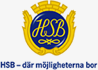 Till dig som är medlem i HSB Norra Stor-Stockholm
Information 27 mars 2020 En vecka har gått sedan vår senaste information om coronaviruset. Varje dag flödar det av nyheter i alla medier om läget i Sverige och runt om i världen. Vi vill här hålla dig uppdaterad om det som kan ha betydelse dig som är medlem i HSB. Kom ihåg att läget kan förändras från dag till dag.


Endast akuta fel åtgärdas i lägenheterna

På HSB Norra Stor-Stockholm arbetar vi hårt för att ge så god service som möjligt i det läge som nu råder. I tisdags tvingades vi besluta att enbart åtgärda akuta felanmälningar inne i lägenheterna. Alla felanmälningar registreras och vi återkopplar till de boende vad som gäller för deras anmälan.

Skälet till beslutet är att inte riskera att sprida smitta. Ovissheten är stor om framtiden, och det är svårt att säga när läget återgår till det normala. Så fort som möjligt hoppas vi alla. 

Vi har informerat styrelserna om detta och er boende genom portanslag i fastigheterna. Information finns även på www.hsb.se/norrastorstockholm. 


Amorteringspaus på bostadslånen?

Har du lån på din bostad? Spridningen av coronaviruset gör att många hushåll och företag kan möta ekonomiska påfrestningar.

När det finns särskilda skäl kan banker och låntagare komma överens om att tillfälligt minska eller pausa amorteringarna. Det skriver Finansinspektionen i ett pressmeddelande. De ser inkomstbortfall kopplat till coronaviruset som ett sådant särskilt skäl. Om det finns behov, kan det alltså vara bra ni kontaktar er bank för en diskussion om vad som gäller bostadslånen med anledning av det läge vi nu befinner oss i.

Läs Finansinspektionens pressmeddelande här


Varning för bedragare

Två personer iklädda skyddskläder och ansiktsmask har försökt komma in i lägenheterna till äldre personer i en av våra bostadsrättsföreningar i Märsta. För en tid sedan hände något liknande i Upplands Väsby, där personer ringt på och uppgett att de kommer från HSB för att göra ”mätningar”. Vi kommer aldrig oanmälda och ska alltid visa upp godkända ID-handlingar (IDO6). Släpp aldrig in obehöriga!

Polisen har en särskild avdelning på sin webbplats som heter ”Försök inte lura mig”, ett informationspaket riktat till äldre för att stå emot bedrägerier. Materialet finns på www.polisen.se.


HSBs kontor och expeditioner fortfarande stängda

Som vi meddelade i nyhetsbrevet för en vecka sedan är våra kontor och expeditioner tills vidare stängda för besökare. Vår Medlem och Kundservice håller öppet som vanligt men kötiderna kan vara längre än normalt. Du når oss via vår hemsida. www.hsb.se/norrastorstockholm


Coronainformation på 23 olika språk – Corona information in 23 different languages

Folkhälsomyndigheten har på sin webbplats information på 23 olika språk hur du kan skydda dig själv och andra från att sprida infektionen.
On Folkhälsomyndighetens website you can find information in 23 different languages how you protect yourself and others from spread of infection.

Coronainformation på 23 olika språk – Corona information in 23 different languages


Tid för medmänsklighet

Varje dag får vi bevis för den omtänksamhet och medmänsklighet som många människor visar i denna svåra tid. Vi tar del av det via medierna, och inte minst genom berättelser från bostadsrättsföreningar i HSB Norra Stor-Stockholm. Coronaviruset väcker rädsla och oro – men tar också fram många goda sidor hos oss.

Vi hoppas på din förståelse och tackar för ditt samarbete så att vi tillsammans kan göra vad vi kan för att minska smittspridningen av Corona. Ta hand om dig själv – och ta hand om varandra!

Varma hälsningar
Catherina Fored
VD HSB Norra Stor-Stockholm